 Assessment Council Meeting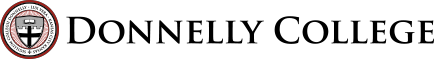 Tuesday September 15, 20202:00 – 3:00RM 215AgendaCall to Order					Patty Palmietto/Richard WallaceOpening Prayer					Patty Palmietto/Richard Wallace Approval of Agenda				Patty Palmietto/Richard Wallace Approval of Minutes				Patty Palmietto/Richard WallaceAssessment Day Final Analysis				Richard Wallace Addition of OL 483 Independent Study			Richard Wallace Old Business to Revisit (Course removal of IT 104/ Revision of IT 216)	     Aruna Rao/Richard WallaceAnnouncements/Additional Business								Next Meeting: Tuesday October 6, 2020 at 1:30 in Room 215 Future Discussions:Note: Old Business to Revisit (Course Removal of IT 104/Revision of IT 216) was moved to next meeting so that Jennifer Bales can be present to vote. 